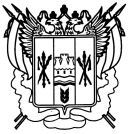 Российская ФедерацияРостовская областьЗаветинский районмуниципальное образование «Заветинское сельское поселение»Администрация Заветинского сельского поселенияПостановление№ 114   13.12.2022                                                                                                         с.Заветное            В соответствие с Федеральными законами от 06.10.2003 № 131-ФЗ «Об общих принципах организации местного самоуправления в Российской Федерации», от 28.12.2013 № 443-ФЗ «О федеральной информационной адресной системе и о внесении изменений в Федеральный закон «Об общих принципах организации местного самоуправления в Российской Федерации», постановлением Правительства РФ от 19.11.2014 № 1221 «Об утверждении Правил присвоения, изменения и аннулирования адресов», Уставом муниципального образования «Заветинское сельское поселение», постановлением Администрации Заветинского сельского поселения от 23.11.2015 № 212 (в ред. от 08.08.2017 № 97, от 16.03.2018 № 20) «Об утверждении административного регламента Администрации Заветинского сельского поселения по предоставлению муниципальной услуги, на основании постановления Администрации Заветинского района от 07.12.2022                  № 629 «Об утверждении схемы расположения земельного участка на кадастровом плане территории в кадастровом квартале 61:11:0010101 площадью 55 кв. метров», в связи с необходимостью присвоения адреса вновь образуемому земельному участку, и в целях упорядочения адресного хозяйства          ПОСТАНОВЛЯЮ: 	1. Присвоить объекту адресации: вновь образуемому земельному участку на кадастровом плане территории в кадастровом квартале 61:11:0010101, площадью 55 кв. метров, из категории земель – «Земли населенных пунктов», вид разрешенного использования - «Объекты культурно-досуговой деятельности», адрес: Российская Федерация, Ростовская область, Заветинский район, Заветинское сельское поселение, с. Заветное, ул. Ломоносова, 28-б.		2. Постановление вступает в силу с даты регистрации и подлежит официальному обнародованию.		3.	Контроль за исполнением постановления оставляю за собой. Глава Администрации Заветинского сельского поселения                                     С.И. БондаренкоПостановление вносит главный специалист по вопросамимущественных и земельных отношенийО присвоении адреса вновь образуемому земельному участку, площадью 55 кв. метров расположенному в кадастровом квартале 61:11:0010101